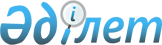 О внесении изменений и дополнения в постановление Правительства Республики Казахстан от 12 марта 2014 года № 224 "О распределении средств на реализацию межсекторального и межведомственного взаимодействия по вопросам охраны здоровья граждан на 2014 год"Постановление Правительства Республики Казахстан от 13 июня 2014 года № 654

      Правительство Республики Казахстан ПОСТАНОВЛЯЕТ:



      1. Внести в постановление Правительства Республики Казахстан от 12 марта 2014 года № 224 «О распределении средств на реализацию межсекторального и межведомственного взаимодействия по вопросам охраны здоровья граждан на 2014 год» следующие изменения и дополнение:



      в приложении к указанному постановлению:



      в разделе «Цель 5.1. Формирование, сохранение и укрепление здоровья граждан путем координации деятельности государственных, общественных и бизнес-структур»:



      в графе 4 строки, порядковый номер 1, цифры «8 590» заменить цифрами «8 931»;



      в разделе «Цель 5.1.4. Снижение безвозвратных потерь среди пострадавших при чрезвычайных ситуациях природного и техногенного характера»:



      в графе 4:



      в строке, порядковый номер 1, цифры «1 377 467» заменить цифрами «1 819 420»;



      в строке, порядковый номер 2, цифры «732 053» заменить цифрами «751 225»;



      дополнить строкой, порядковый номер 3, следующего содержания:

      «                                                                  »;



      в строке «Всего» цифры «2 868 744» заменить цифрами «3 652 766».



      2. Настоящее постановление вводится в действие с 1 января 2014 года и подлежит официальному опубликованию.      Премьер-Министр

      Республики Казахстан                       К. Масимов
					© 2012. РГП на ПХВ «Институт законодательства и правовой информации Республики Казахстан» Министерства юстиции Республики Казахстан
				3Оснастить службу медицины катастроф многопрофильным госпиталемМЧС322 556